Resp.’. Log.’. Simb.’. “FARO DEL SUR No. 9”JURISDICCIONADA A  DE BAJA CALIFORNIA SUR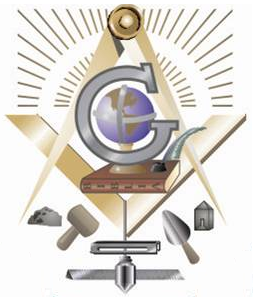 MANUAL DE ORGANIZACIONCONTROL:001ORIENTE DE SAN JOSE DEL CABO, B.C.S.  MAYO DE 2015“UNA VISION SIN ACCION, ES SOLO UN SUEÑO, UNA ACCION SIN VISION CARECE DE SENTIDO, UNA VISION CON ACCION PUEDE CAMBIAR EL MUNDO”JOEL BARKER“LA MASONERÍA, ES UNA ASOCIACIÓN DE CARÁCTER MUNDIAL, FILANTRÓPICA, FILOSÓFICA, ECLÉCTICA Y PROGRESISTA, QUE TIENE POR FINALIDAD FOMENTAR EN SUS ADEPTOS, EL AMOR A LA VERDAD, EL ESTUDIO DE LA MORAL UNIVERSAL, DE LAS CIENCIAS Y DE LAS ARTES, QUE DESARROLLA EN EL CORAZÓN HUMANO, LOS SENTIMIENTOS DE ABNEGACIÓN, CARIDAD, FILANTROPÍA, LA TOLERANCIA RELIGIOSA Y LOS DEBERES DE LA FAMILIA, EXTERMINA O AL MENOS PRETENDE, LOS ODIOS DE RAZA, LOS ANTAGONISMOS DE NACIONALIDAD, DE OPINIONES, DE CREENCIAS E INTERESES, ANHELA UNIR A TODOS LOS HOMBRES POR LOS LAZOS DE LA SOLIDARIDAD, PROCURA EN FIN, MEJORAR LA CONDICIÓN SOCIAL DEL HOMBRE, POR TODOS LOS MEDIOS LÍCITOS Y ESPECIALMENTE POR LA EDUCACIÓN, LA INSTRUCCIÓN, EL TRABAJO Y LA BENEFICENCIA Y TIENE POR DIVISA: LIBERTAD, IGUALDAD Y FRATERNIDAD”.ING. ARTURO GOMEZ ORTIZ“CON INTELIGENCIA Y PROFUNDA REFLEXIÓN,  SIMB.’. “FARO DEL SUR No. 9”, ADOPTA EL RETO DE ENSEÑAR EL CAMINO A , PARA REALIZAR , QUE  LLEVAR, DESDE SU ACTUAL POSICIÓN DE DECADENCIA, A LA ÉPOCA DE ESPLENDOR QUE LE PERMITA SER UNA INSTITUCIÓN DE VANGUARDIA EN EL SIGLO XXI”.ING. ARTURO GOMEZ ORTIZ"UNA CIVILIZACIÓN, UNA EMPRESA UNA ORGANIZACIÓN, UN PARTIDO POLÍTICO, UNA RELIGIÓN, UN PAÍS, UN GREMIO, UNA LOGIA MASONICA, UNA GRAN LOGIA MASÓNICA, QUE NO SE AVENTURA EN  ANÁLISIS DE SU PASADO Y DE SU PRESENTE Y EN EL DISEÑO DE ESTRATEGIAS, QUE LE PERMITAN REDISEÑAR SU MISIÓN, VISION, FINES, METAS Y OBJETIVOS A CORTO, MEDIANO Y LARGO PLAZO, QUE LE PERMITA CUMPLIR TOTAL Y PLENAMENTE CON SUS FINALIDADES, MEDIANTE UNA ADECUADA Y SERIA PLANEACIÓN ESTRATÉGICA, ESTARA EN ABSOLUTA DECADENCIA Y SE EXPONDRÁ A UN DESASTRE INEVITABLE, QUE PONDRIA FIN AL HILO DE SU CONTINUIDAD".ING. ARTURO GOMEZ ORTIZLA CONFORMACION, INTEGRACION DE SU CONTENIDO ASI COMO SU USO Y ESTRICTA APLICACIÓN DE ESTE MANUAL DE ORGANIZACION DE LA RESP.’. LOG.’. SIMB.’. “FARO DEL SUR No. 9” PARA NORMAR Y REGIR LAS ACTIVIDADES RELACIONADAS CON EL RECLUTAMIENTO, FORMACION DE MIEMBROS, DESARROLLO ARMONICO Y ADMINISTRATIVO CONTEMPLADO EN LOS TRADICIONALES USOS Y COSTUMBRES DE LA INSTITUCION MASONICA QUE REGULE SU OPERATIVIDAD, EL CRECIMIENTO Y CONSOLIDACION DE LA LOGIA FUE APROBADO EN TENIDA DE TERCERA CAMARA CELEBRADA EL DIA__DEL MES DE________DEL AÑO 2015.MENSAJEMUY RESPETABLES Y QUERIDOS HERMANOS DE LA RESP.’. LOG.’. SIMB.’.”FARO DEL SUR No. 9” ARTURO GOMEZ ORTIZVENERABLE MAESTROCONTENIDOI.- UNA BREVE INTRODUCCION NECESARIA.II.- EXPOSICION DE MOTIVOS.III.- SOCIEDADES SECRETAS.     1.- EL SECRETO.     2.-      3.- EL JURAMENTO.IV.- MISIÓN.V.- VISIÓN.VI.- VALORES.VII.- FILOSOFÍA.VIII.- OBJETIVO.IX.- META.X.- POLÍTICA DE CALIDAD.XI.- DECLARACION DE PRINCIPIOS.XII.- ESTRUCTURA ORGANIZACIONAL.XIII.- ORGANIGRAMA.XIV.- LEMA.XV.- ESTANDARTE.XVI.- LOGOTIPO.XVII.- ESTABLECIMIENTO DE UN SISTEMA DE GESTIÓN DE CALIDAD, PARA QUE , EN SU OPERATIVIDAD, ESTABLEZCA, DOCUMENTE, IMPLEMENTE, CERTIFIQUE Y MANTENGA UN SISTEMA DE GESTIÓN DE  MEJORE CONTINUAMENTE SU EFICACIA, DE ACUERDO A LOS REQUISITOS DE  DE CALIDAD ISO 9001:2008, PARA , ACEPTACION, INGRESO Y DESARROLLO DOCENTE DE SU MEMBRESIA.1.- INTRODUCCION.2.- CAMPAÑA DE MEMBRESIA.3.- SELECCIÓN DE ASPIRANTES.4.- PROCESO INTRODUCTORIO.5.- COMISION DE ACEPTACION O RECHAZO DE ASPIRANTES.6.- CURSO PROPEDEUTICO7.- PROCEDIMIENTO DE ACEPTACION 8.- CEDULA DE BENEFICIARIOS DEL FONDO DE DEFUNSION9.- CEREMONIA DE INICIACION     a) OBJETIVO Y FILOSOFIA DE LA CEREMONIA     b) PREPARACION DEL CUARTO DE REFLEXIONES     c) ELEMENTOS NECESARIOS PARA LA CEREMONIA     d) FUNCION DEL TERRIBLE10.- PROGRAMA JERARQUICO DE LECTURA Y ESTUDIO INDIVIDUAL DE  DE PRIMER GRADO 11.- CONTROL DE AUMENTOS  Y EXALTACIONES 12.- REGLAMENTO DE REQUISITOS Y CONOCIMIENTOS MINIMOS NECESARIOS PARA EL EXAMEN DE PRIMER GRADO Y OTORGAMIENTO DEL GRADO DEL COMPAÑERO 13.- CEREMONIAS DE INICIACION, AUMENTO Y EXALTACION.14.- AVITUALLAMIENTO  DE UTENCILIOS  Y / O  MATERIAL Y HERRAMIENTAS NECESARIAS PARA EL DESEARROLLO DE CEREMONIAS DE INICIACION , AUMENTO Y EXALTACION.15.- FORMATOS.1.- PROCESOGRAMA.2.- TRIPTICO ¿QUIERE UD. PERTENECER A LA MASONERIA?3.- CODIGO MORAL MASONICO.4.- PROGRAMA MASONICO.5.- PRECEPTOS MASONICOS6.- SOLICITUD DE INICIACION.7.- CARTA COMPROMISO.8.- DECALOGO, OBLIGACIONES DE UN BUEN MASON.9.- REGLAMENTO  QUE  DEFINE,  EL  COMPORTAMIENTO DEL  APRENDIZ  MASÓN,  DENTRO  Y  FUERA  DE  LOGIA.XVIII.- FUNCIONES, DEBERES Y OBLIGACIONES DE DIGNATARIOS Y OFICIALES.DIGNATARIOS1.- VENERABLE MAESTRO2.- PRIMER VIGILANTE3.- SEGUNDO VIGILANTE4.- SECRETARIO5.- ORADOR6.- TESORERO7.- DIPUTADO ANTE OFICIALES8.- MAESTRO DE CEREMONIAS9.- HOSPITALARIO10.- PRIMER DIACONO11.- SEGUNDO DIACONO12.- PRIMER EXPERTO13.- SEGUNDO EXPERTO14.- PORTA ESTANDARTE15.- GUARDA TEMPLO INTERIOR16.- GUARDA TEMPLO EXTERIORXIX.- CÓDIGO DE ÉTICA MASÓNICA.1.- DE LA LOGIA2.- DEL MASONXX.- LEY DE INGRESOS Y EGRESOS.XXI.- SEGURO MASÓNICO.XXII.- CAMPAÑA DE MEMBRESIA PERMANENTE.XXIII.- DEFINICION DE EDUCACIONXXIV.- QUE ES Y EN QUE CONSISTE LA EDUCACION SIMBOLICAXXV.- PROGRAMA DOCENTE PERMANENTE.XXVI.- CUERPO DE INSTRUCTORES.XXVII.- DEFINICIÓN DE TEMÁTICA DE CADA GRADO.XXVIII.- LITURGIAS  1.- LITURGIA DE PRIMER GRADO2.- LITURGIA DE SEGUNDO GRADO3.- LITURGIA DE TERCER GRADOXXIX.- CEREMONIALES.1.- CEREMONIAL DE INSTALACION DE LOGIAS SIMBOLICAS2.- CEREMONIAL DE LA CADENA DE LA UNION3.- CEREMONIAL DE ADOPCION DE LUVETONES4.- CEREMONIAL DE RECONOCIMIENTO CONYUGAL5.- CEREMONIAL DE TENIDA BLANCA6.- CEREMONIAL HOMENAJE A LA BANDERA7.- CEREMONIAL PARA LA CONSAGRACION DEL FUEGO SAGRADO EN EL SOLSTICIO DE INVIERNO8.-CEREMOLIAL PARA LA CONSAGRACION Y ENTREGA DE ESTANDARTE A UNA LOGIA SIMBOLICA9.- CEREMONIAL PARA LA INAUGURACION Y CONSAGRACION DE UN TEMPLO10.- CEREMONIAL PARA COLOCAR LA PIEDRA FUNDAMENTAL DE UN EDIFICIO MASONICO11.- CEREMONIAL PARA LA CONSAGRACION DE PAST MASTER12.- CEREMONIAL FUNEBRE13.- CEREMONIAL PARA TENIDA DE BANQUETEXXX.- DESARROLLO DE LAS TENIDAS.XXXI.- SACO DE BENEFICENCIA.XXXII.- PROCESO ELECTORAL.XXXIII.- COMISIONES1.- HACIENDA 2.- JUSTICIA  3.- RELACIONES 4.- FESTIVIDADES 5.- INVESTIGACIÓN 6.- SOCORRO7.- EDUCACION E INSTRUCCIÓN 8.- FUNERALES9.- PRENSA10.- MANUAL DE ORGANIZACIÓN11.- PAGINA WEB12.- LIMPIEZA Y MANTENIMIENTO DEL TEMPLO.XXXIV.- CREACION DE UNA ASOCIACION CIVILXXXV.- ACTA DE ENTREGA-RECEPCION DE LA VENERATURAXXXVI.- BALOTAJE.XXXVII.- ARCHIVO HISTORICO.1.- LIBROS DE ACTAS.2.- LIBRO DE ORO.3.- LIBRO NEGRO.4.- CORRESPONDENCIA RECIBIDA Y ENVIADA.5.- EXPEDIENTES DE 6.- LITURGIAS Y CEREMONIALES.7.- ARREOS Y MANDILES.XXXVIII.- ACCIÓN FILANTRÓPICA.IXL.- ACCION EXTERNA.XL.- PORTAL WEB DE LA LOGIA.XLI.- REDES SOCIALES.XLII.- BOLETIN Y/O REVISTA.XLIII.- AJEFISMO.XLIV.- DISEÑO DE DIPLOMAS DE ( APRENDIZ, COMPAÑERO Y MAESTRO).XLV.- VESTIDO.XLVI.- HONRAS FÚNEBRES.XLVII.- REGLAMENTO INTERIOR.XLVIII.- CREDENCIALES.IL.- REGLAMENTACIÓN Y USO DE XL.- UBICACIÓN DE EJEMPLARES DE ESTE MANUAL:1) GRAN LOGIA.2) VENERABLE MAESTRO EN TURNO.3) SECRETARIO EN TURNO.     4) ARCHIVO DE 5) PAGINA WEB DE PARTICIPARON EN  ESTE MANUAL DE ORGANIZACIÓN:1.- ARTURO GOMEZ ORTIZ2.- 3.- 4.- 5.- NOTA: ESTE MANUAL DE ORGANIZACIÓN, CON LAS ADECUACIONES PARTICULARES DE CADA LOGIA, ESTADO O PAIS, SE PUEDE ADAPTAR A CUALQUIER LOGIA DEL ESTADO, DE LA REPUBLICA MEXICANA O DEL MUNDO. AGO                                                                                             MAYO DE 2015